QSchemeMarksAOsPearson Progression Step and Progress descriptor1aA complete collection of relevant individual people or items.B11.22ndUnderstand the vocabulary of sampling.1a(1)1bOpportunity (convenience).B11.23rdUnderstand quota and opportunity sampling.1b(1)1cSystematic.B11.23rdUnderstand and carry out systematic sampling.1c(1)1dTwo from:  not randomelectoral register may have errorsthere may not be enough (500) households on the register.B1B12.42.45thSelect and critique a sampling technique in a given context.1d(2)1eEither: random sampling – it avoids bias.Or: quota sampling – no sampling frame required, continue until all quotas filled. B12.4 5thSelect and critique a sampling technique in a given context.1eEither: Random sampling from people buying kitchen cleaners in a large store, as this would reduce potential bias.Or: Quota sampling from people based on a chosen set of ages and genders who use kitchen cleaners, continuing until all quotas are filled, as this would avoid the need for a sampling frame and allow for a more clearly representative sample.B12.45thSelect and critique a sampling technique in a given context.1e(2)(7 marks) (7 marks) (7 marks) (7 marks) (7 marks) QSchemeMarksAOsPearson Progression Step and Progress descriptor2a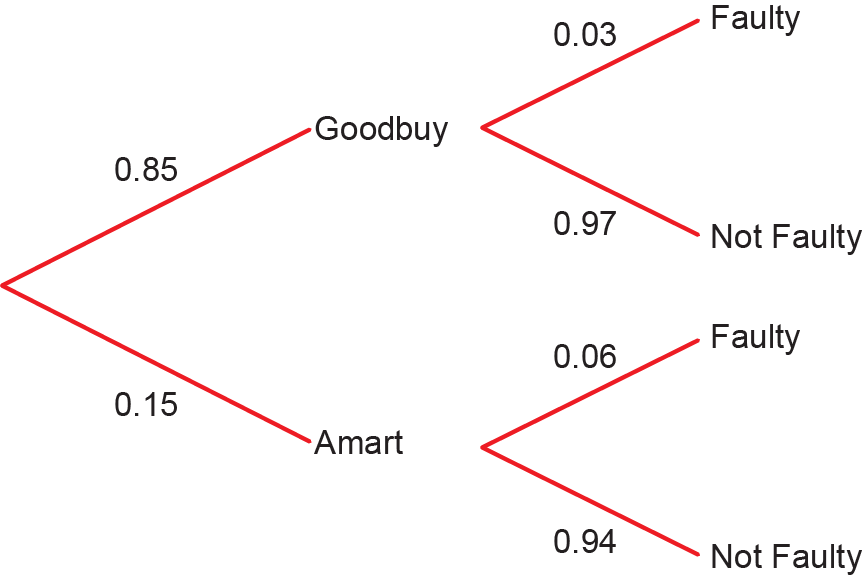 Tree (both sections) and labels0.85, 0.150.03, 0.97, 0.06, 0.94B1B1B13.1a1.1b1.1b2ndDraw and use simple tree diagrams with two branches and two levels.2a(3)2bP(Not faulty) = (0.85 × 0.97) + (0.15 × 0.94)= 0.9655M1 M1depA13.41.1b1.1b2ndDraw and use simple tree diagrams with two branches and two levels.(3)(6 marks)(6 marks)(6 marks)(6 marks)(6 marks)Notes2bM1 for either 0.85 × 0.97 or 0.15 × 0.94 (ft from their tree diagram) and M1 (dep) for adding two such probabilities (allow one error).Notes2bM1 for either 0.85 × 0.97 or 0.15 × 0.94 (ft from their tree diagram) and M1 (dep) for adding two such probabilities (allow one error).Notes2bM1 for either 0.85 × 0.97 or 0.15 × 0.94 (ft from their tree diagram) and M1 (dep) for adding two such probabilities (allow one error).Notes2bM1 for either 0.85 × 0.97 or 0.15 × 0.94 (ft from their tree diagram) and M1 (dep) for adding two such probabilities (allow one error).Notes2bM1 for either 0.85 × 0.97 or 0.15 × 0.94 (ft from their tree diagram) and M1 (dep) for adding two such probabilities (allow one error).QSchemeMarksAOsPearson Progression Step and Progress descriptor3Three comparisons in context:For example:Very much warmer in Beijing than Perth.Both consistent in the temperatures.Less rainfall in Beijing.Less likely to have high rainfall in Beijing.Rainfall in Beijing is consistently less than in Perth.Evidence of use of a statistic from the boxplots:For example:MediansMeasure of a difference in mediansMention of a particular outlierB3B12.42.44thCompare data sets using a range of familiar calculations and diagrams.3For accurately reading data from boxplots.B12.44thCompare data sets using a range of familiar calculations and diagrams.3(5)(5 marks) (5 marks) (5 marks) (5 marks) (5 marks) NotesNotesNotesNotesNotesQSchemeMarksAOsPearson Progression Step and Progress descriptor4aX ~ B(15, 0.5)B1 for binomialB1 for 15 and 0.5B1B13.1b3.1b5thUnderstand the binomial distribution (and its notation) and its use as a model.4a(2)4bifrom calculator P(X = 8) = 0.19638…M1A13.41.1b5thCalculate binomial probabilities.4bi(2)4biiP(X 4) = 1 – P(X 3)= 1 – 0.0176M13.46thUse statistical tables and calculators to find cumulative binomial probabilities.4bii= awrt 0.982 or A11.1b6thUse statistical tables and calculators to find cumulative binomial probabilities.4bii(2)(6 marks) (6 marks) (6 marks) (6 marks) (6 marks) Notes4biP(X = 8) = P(X  8) – P(X  7) = 0.6964 – 0.5or or or = awrt 0.196 or Notes4biP(X = 8) = P(X  8) – P(X  7) = 0.6964 – 0.5or or or = awrt 0.196 or Notes4biP(X = 8) = P(X  8) – P(X  7) = 0.6964 – 0.5or or or = awrt 0.196 or Notes4biP(X = 8) = P(X  8) – P(X  7) = 0.6964 – 0.5or or or = awrt 0.196 or Notes4biP(X = 8) = P(X  8) – P(X  7) = 0.6964 – 0.5or or or = awrt 0.196 or QSchemeMarksAOsPearson Progression Step and Progress descriptor5aP(X ⩽ 1) = 0.0076 and P (X ⩽ 2) = 0.0355M11.1b5thFind critical values and critical regions for a binomial distribution.5aP(X ⩾ 10) = 1 – 0.9520 = 0.0480 andP(X ⩾ 11) = 1 – 0.9829 = 0.0171A11.1b5thFind critical values and critical regions for a binomial distribution.5aCritical region is X ⩽ 1  11 ⩽ X (⩽ 20)A11.1b5thFind critical values and critical regions for a binomial distribution.5a(3)5bSignificance level = 0.0076 + 0.0171= 0.0247 or 2.47%B11.1b6thCalculate actual significance levels for a binomial distribution test.5b(1)5cNot in critical region therefore insufficient evidence to reject H0.B12.2b6thInterpret the results of a binomial distribution test in context.5cThere is insufficient evidence at the 5% level to suggest that the value of p is not 0.3. B13.2a6thInterpret the results of a binomial distribution test in context.5c(2)(6 marks)(6 marks)(6 marks)(6 marks)(6 marks)Notes5cConclusion must contain context and non-assertive for first B1.Notes5cConclusion must contain context and non-assertive for first B1.Notes5cConclusion must contain context and non-assertive for first B1.Notes5cConclusion must contain context and non-assertive for first B1.Notes5cConclusion must contain context and non-assertive for first B1.QSchemeMarksAOsPearson Progression Step and Progress descriptor6aMakes an attempt to find the distance from A to B. For example, is seen.M13.1b4thFind the magnitude and direction of a vector quantity.6aMakes an attempt to find the distance from B to C. For example, is seen.M13.1b4thFind the magnitude and direction of a vector quantity.6aDemonstrates an understanding that these two values need to be added. For example, 84.75… + 130.86… is seen.M11.1b4thFind the magnitude and direction of a vector quantity.6a215.62… (m)Accept anything which rounds to 216 (m)A11.1b4thFind the magnitude and direction of a vector quantity.6a(4)6bStates that (m)Award one point for each value.B23.1b4thFind the magnitude and direction of a vector quantity.6bStates or implies that M11.1b4thFind the magnitude and direction of a vector quantity.6bFinds Accept awrt 43.0°A11.1b4thFind the magnitude and direction of a vector quantity.6b(4)(8 marks) (8 marks) (8 marks) (8 marks) (8 marks) NotesNotesNotesNotesNotesQSchemeSchemeMarksAOsPearson Progression Step and Progress descriptor7aVelocity = acceleration × time seen or implied.Velocity = acceleration × time seen or implied.M13.1b4thUse and interpret graphs of velocity against time.7aVelocity = 11 × 8 = 88 m s−1Velocity = 11 × 8 = 88 m s−1A11.1b4thUse and interpret graphs of velocity against time.7aFigure 2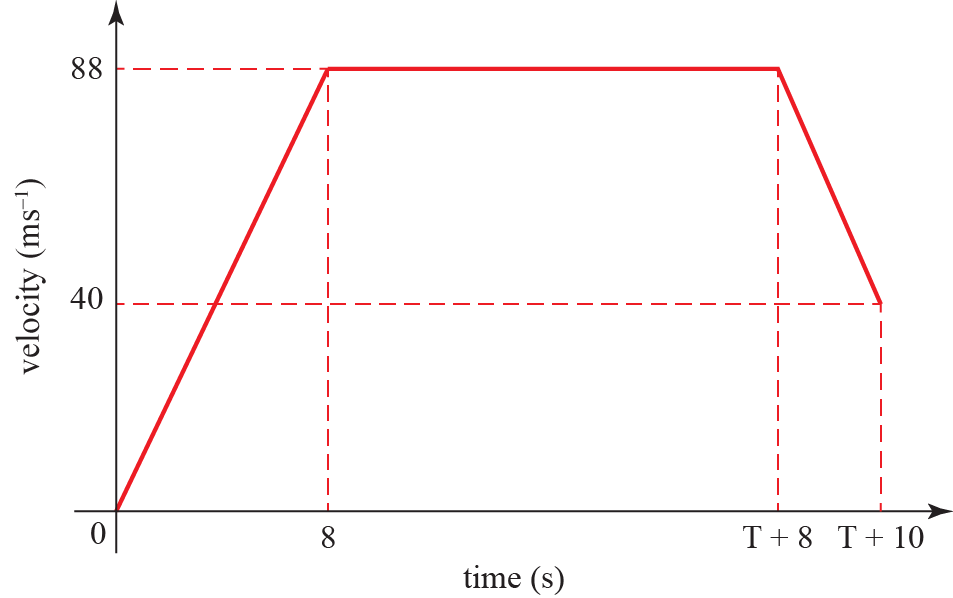 General shape of the graph is correct. i.e. positive gradient, followed by horizontal line, followed by negative gradient not returning to zero.M13.34thUse and interpret graphs of velocity against time.7aFigure 2Vertical axis labelled correctly.A11.1b4thUse and interpret graphs of velocity against time.7aFigure 2Horizontal axis labelled correctly.A11.1b4thUse and interpret graphs of velocity against time.7a(5)7bMakes an attempt to find the area of the trapezoidal section. For example,is seen.Makes an attempt to find the area of the trapezoidal section. For example,is seen.M11.1b4thCalculate and interpret areas under velocity–time graphs.7bDemonstrates an understanding that the three areas must total 1404. For example,  or  is seen.Demonstrates an understanding that the three areas must total 1404. For example,  or  is seen.M12.14thCalculate and interpret areas under velocity–time graphs.7bCorrectly solves to find T = 10.5 (s).Correctly solves to find T = 10.5 (s).A11.1b4thCalculate and interpret areas under velocity–time graphs.7b(3)(8 marks) (8 marks) (8 marks) (8 marks) (8 marks) (8 marks) Notes7aAccept the horizontal axis labelled with the correct intervals.7bAward full marks for correct final answer, even if some work is missing.Notes7aAccept the horizontal axis labelled with the correct intervals.7bAward full marks for correct final answer, even if some work is missing.Notes7aAccept the horizontal axis labelled with the correct intervals.7bAward full marks for correct final answer, even if some work is missing.Notes7aAccept the horizontal axis labelled with the correct intervals.7bAward full marks for correct final answer, even if some work is missing.Notes7aAccept the horizontal axis labelled with the correct intervals.7bAward full marks for correct final answer, even if some work is missing.Notes7aAccept the horizontal axis labelled with the correct intervals.7bAward full marks for correct final answer, even if some work is missing.QSchemeMarksAOsPearson Progression Step and Progress descriptor8aEither states that orM11.1b5thUse Newton’s second law to model motion in two directions.8aCorrectly findM11.1b5thUse Newton’s second law to model motion in two directions.8aInterprets a in the context of the question, stating A13.25thUse Newton’s second law to model motion in two directions.8a(3)8bStates that the magnitude of M11.1b5thUse Newton’s second law to model motion in two directions.8bStates R = 20 (N).A1 ft1.1b5thUse Newton’s second law to model motion in two directions.8b(2)8cStates F = ma or implies use of F = ma. For example 20 = 6 × a is seen.M13.35thUse Newton’s second law to model motion in two directions.8cCorrectly findsm s−2.A1 ft1.1b5thUse Newton’s second law to model motion in two directions.8c(2)8dStates thator implies it use by writingM13.1b5thUse Newton’s second law to model motion in two directions.8dSolves to find(s). Accept awrt 19.6 (s).A1 ft1.1b5thUse Newton’s second law to model motion in two directions.8d(2)(9 marks) (9 marks) (9 marks) (9 marks) (9 marks) Notes8bAward ft marks for a correct answer using their value from part a for the i component of the force.8cAward ft marks for a correct answer using their value from part b for the resultant force.8dAward ft marks for a correct answer using their value from part c for the acceleration.Notes8bAward ft marks for a correct answer using their value from part a for the i component of the force.8cAward ft marks for a correct answer using their value from part b for the resultant force.8dAward ft marks for a correct answer using their value from part c for the acceleration.Notes8bAward ft marks for a correct answer using their value from part a for the i component of the force.8cAward ft marks for a correct answer using their value from part b for the resultant force.8dAward ft marks for a correct answer using their value from part c for the acceleration.Notes8bAward ft marks for a correct answer using their value from part a for the i component of the force.8cAward ft marks for a correct answer using their value from part b for the resultant force.8dAward ft marks for a correct answer using their value from part c for the acceleration.Notes8bAward ft marks for a correct answer using their value from part a for the i component of the force.8cAward ft marks for a correct answer using their value from part b for the resultant force.8dAward ft marks for a correct answer using their value from part c for the acceleration.QSchemeMarksAOsPearson Progression Step and Progress descriptor9t = 5, v = 0B11.1b6thUses differentiation to solve problems in kinematics.9Expands brackets and attempts differentiation. Reducing any power by one is sufficient evidence of differentiation.M13.1b6thUses differentiation to solve problems in kinematics.9Solves  to find t = The expression can be factorised, or the quadratic formula can be used. t = 5 does not have to be seen to award the mark.A11.1b6thUses differentiation to solve problems in kinematics.9Makes an attempt to substitute t =into For example, is seen.M12.2a6thUses differentiation to solve problems in kinematics.9Correctly finds or 0.92… (m s−1). Accept awrt 0.9 (m s−1).A1 ft1.1b6thUses differentiation to solve problems in kinematics.9(5)(7 marks) (7 marks) (7 marks) (7 marks) (7 marks) Notes9Award the final method mark and the final accuracy mark for a correct substitution using their value for t.Notes9Award the final method mark and the final accuracy mark for a correct substitution using their value for t.Notes9Award the final method mark and the final accuracy mark for a correct substitution using their value for t.Notes9Award the final method mark and the final accuracy mark for a correct substitution using their value for t.Notes9Award the final method mark and the final accuracy mark for a correct substitution using their value for t.